Rules & Terms Terms and Conditions:+ All films with dialogue must have ENGLISH or GREEK subtitles 
+ A submission does not guarantee a screening 
+ OK if your film has screened before 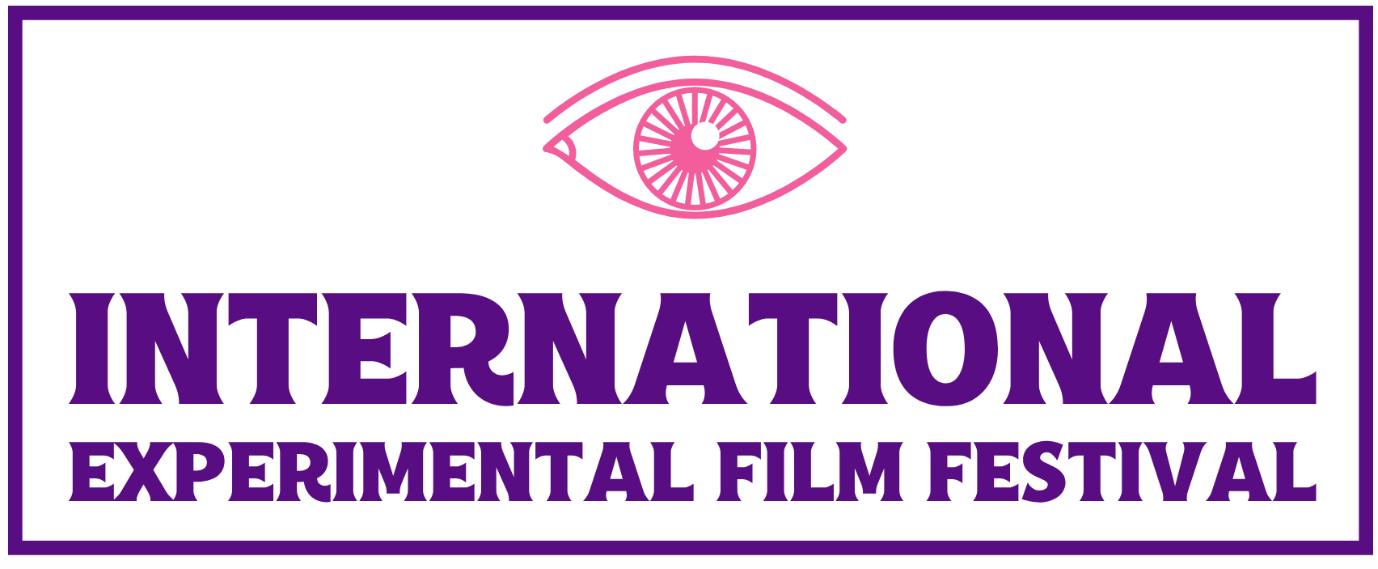 